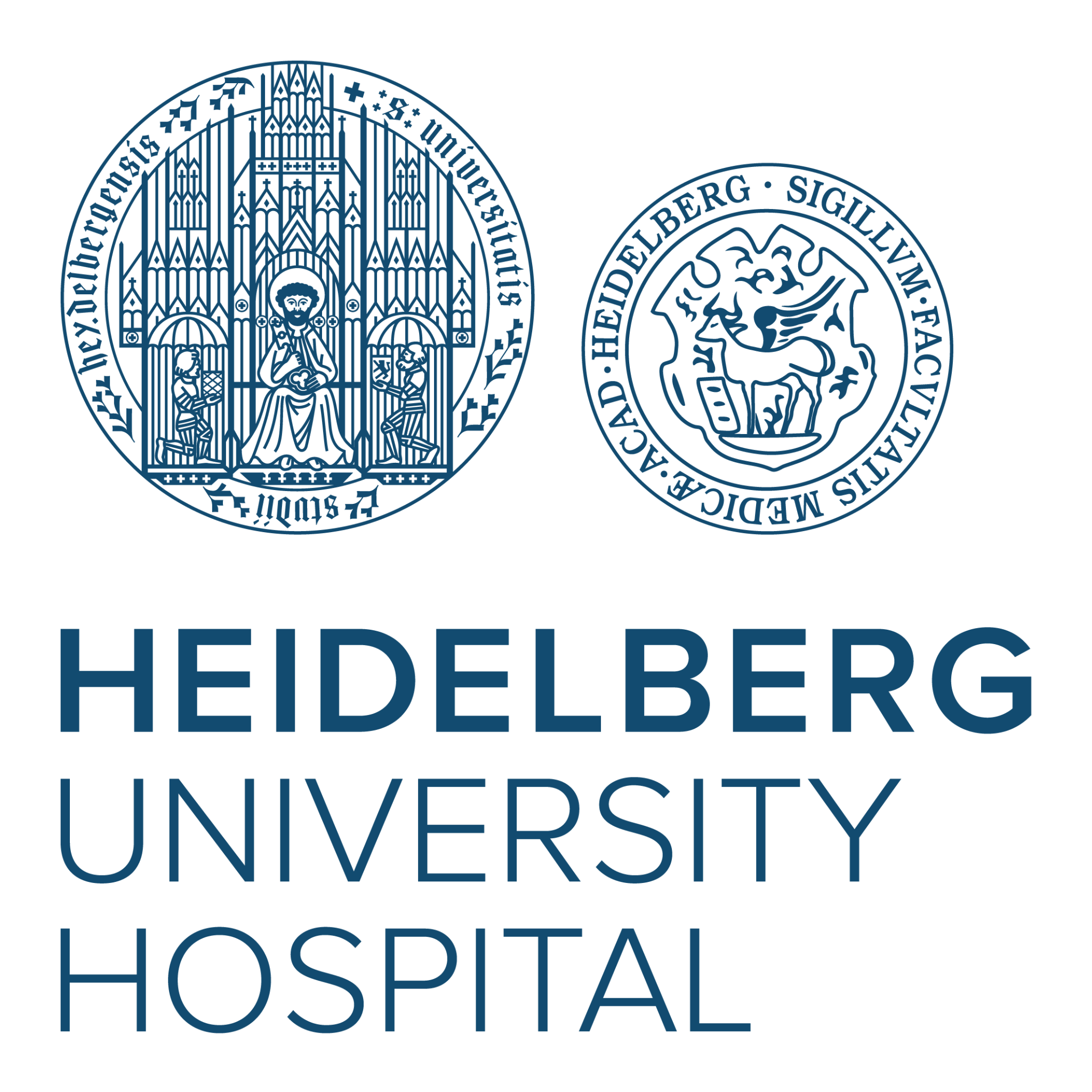 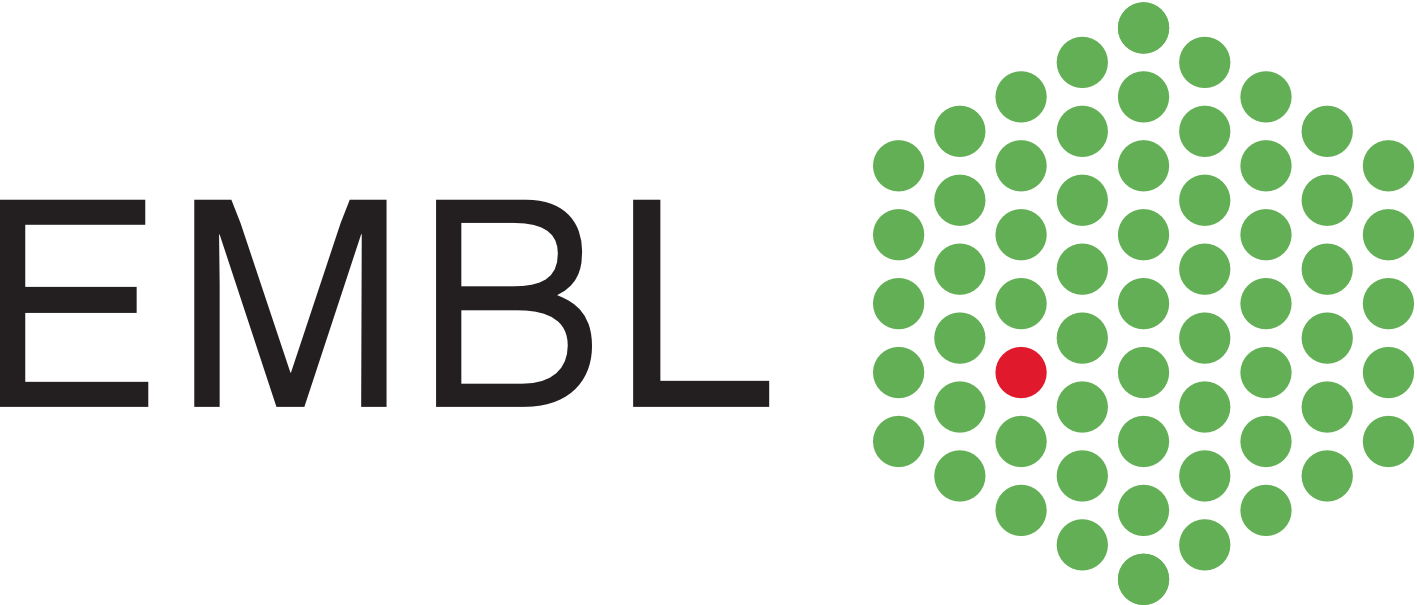 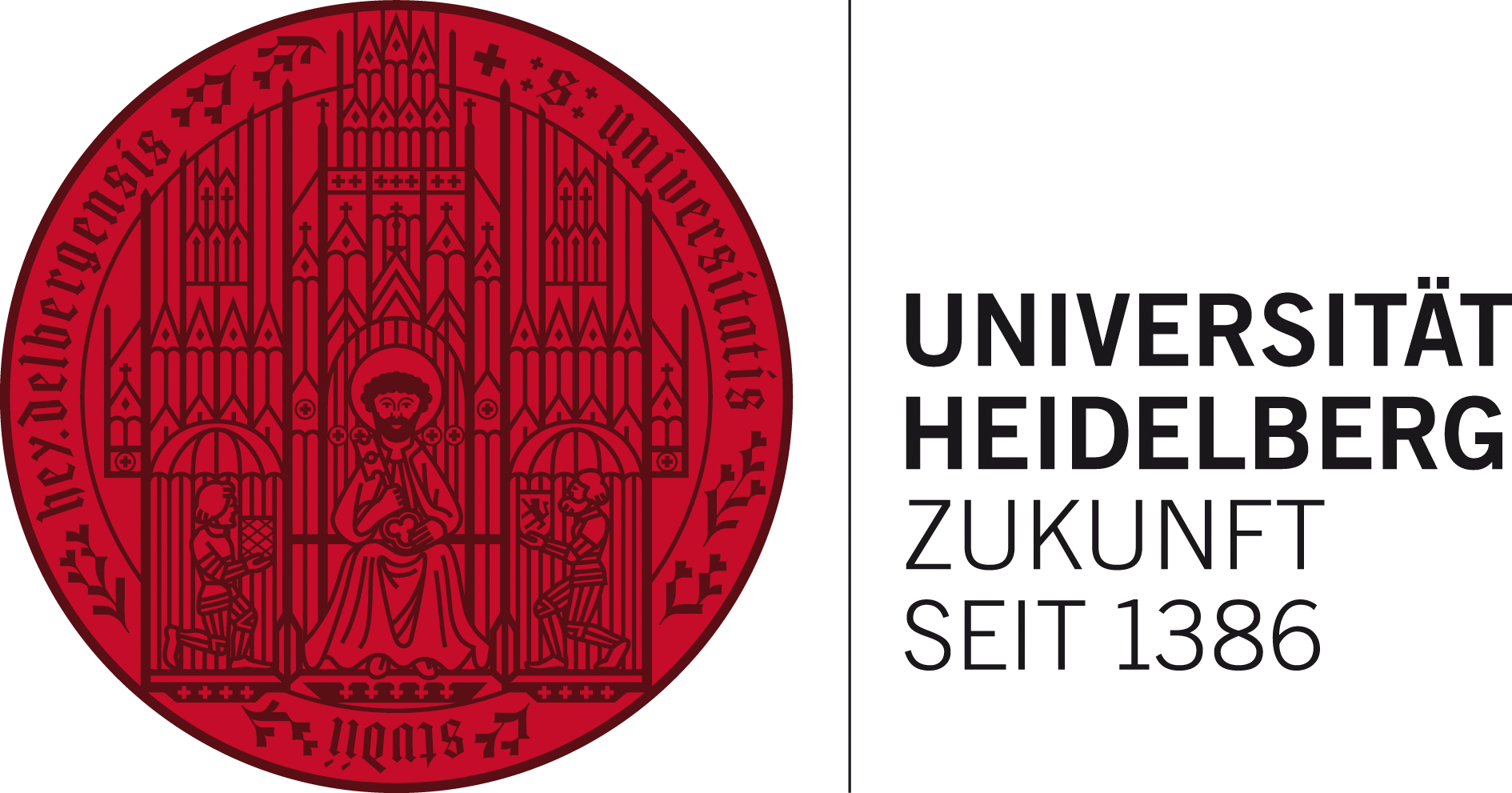 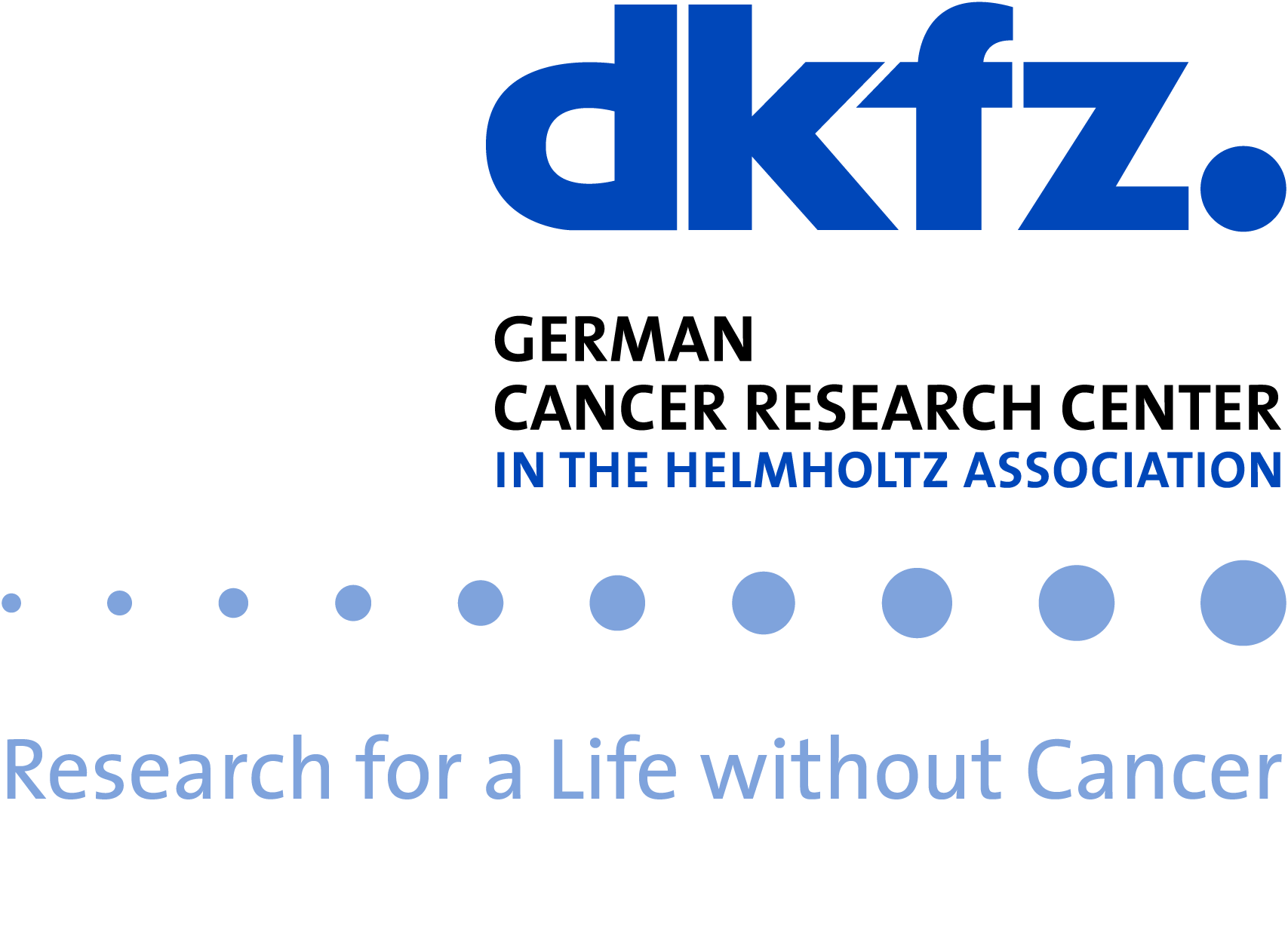 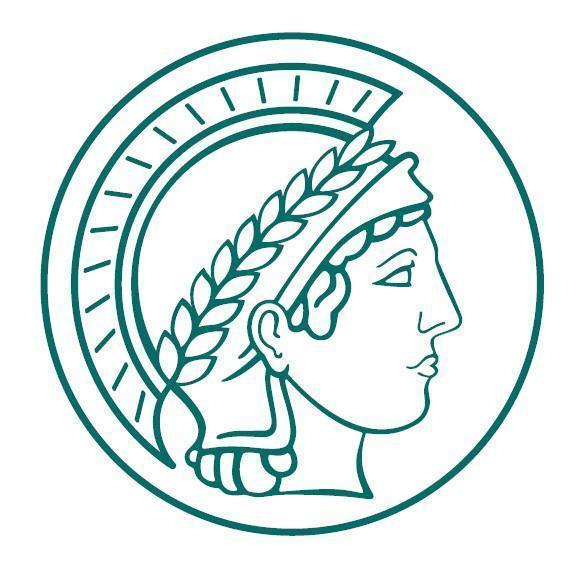 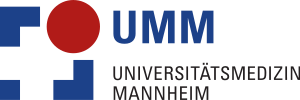 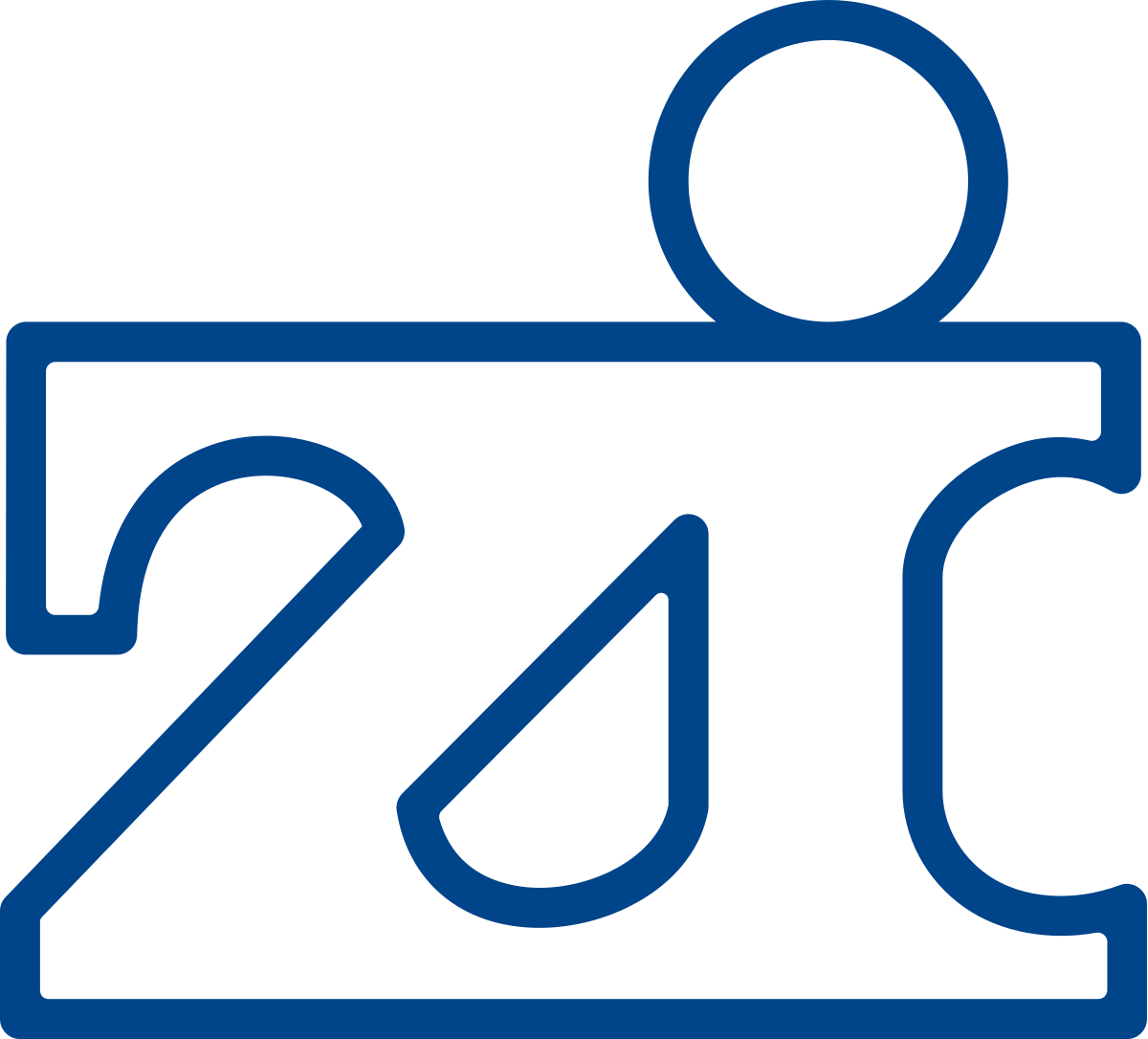 AI Health Innovation Clusteran initiative of the Innovation Campus Heidelberg Mannheim Health & Life SciencesApplication for Bridge StipendWhat is your career level? Please indicate your current role:Where do you currently work?Broadly, what is your field of research? Which disciplines does it encompass?What project(s) will you work on during the extension period? Background, research question, methodsPlease describe the implications of the above results in your field, as well as societal impact.Your own publications (list):Please tell us about the interinstitutional, collaborative nature of your research:What are the other institutions you collaborate – or plan to collaborate – with?What is the impact of this collaboration, especially with regards to the promotion of AI research in the region?How do your joint activities support this purpose?How will this fellowship support this collaboration?Describe your plans for further research output, as a result of this bridge stipend.Conferences, publications, workshops, etcWhat are your plans after your current position? How would this bridge stipend support your success?Proposal guidelines Please follow these proposal template, including guide length of individual sections strictly; font size 11, line spacing 1.05, margins: top 1.5”, bottom 1”, left 1”, right 1” Please submit your proposal via email to aih-coordination@dkfz-heidelberg.de. Applicant NameNumber of months requested (grant period must end before Dec. 31, 2024)Doctoral StudentPost Doctoral ResearcherAssociate Scientist / Staff ScientistOther (please specify)EMBLDKFZHeidelberg UniversityMax Planck Institute for Medical ResearchUKHDUMMZI